Publicado en España el 26/01/2023 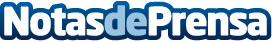 La plataforma educativa BITLAB presenta el 1º Máster certificado con Blockchain y con bolsa de trabajoLas inscripciones se abren, hoy, día 26 de enero. El Máster incluye casos prácticos en sectores que ya están aplicando la tecnología Blockchain. El programa de BITLAB también ofrecerá aprendizaje sobre creación de modelos de negocio y propuestas de valor en torno a la cadena de bloquesDatos de contacto:Rosa Ayari+34 672635564Nota de prensa publicada en: https://www.notasdeprensa.es/la-plataforma-educativa-bitlab-presenta-el-1 Categorias: Nacional Educación Marketing Software Criptomonedas-Blockchain Universidades http://www.notasdeprensa.es